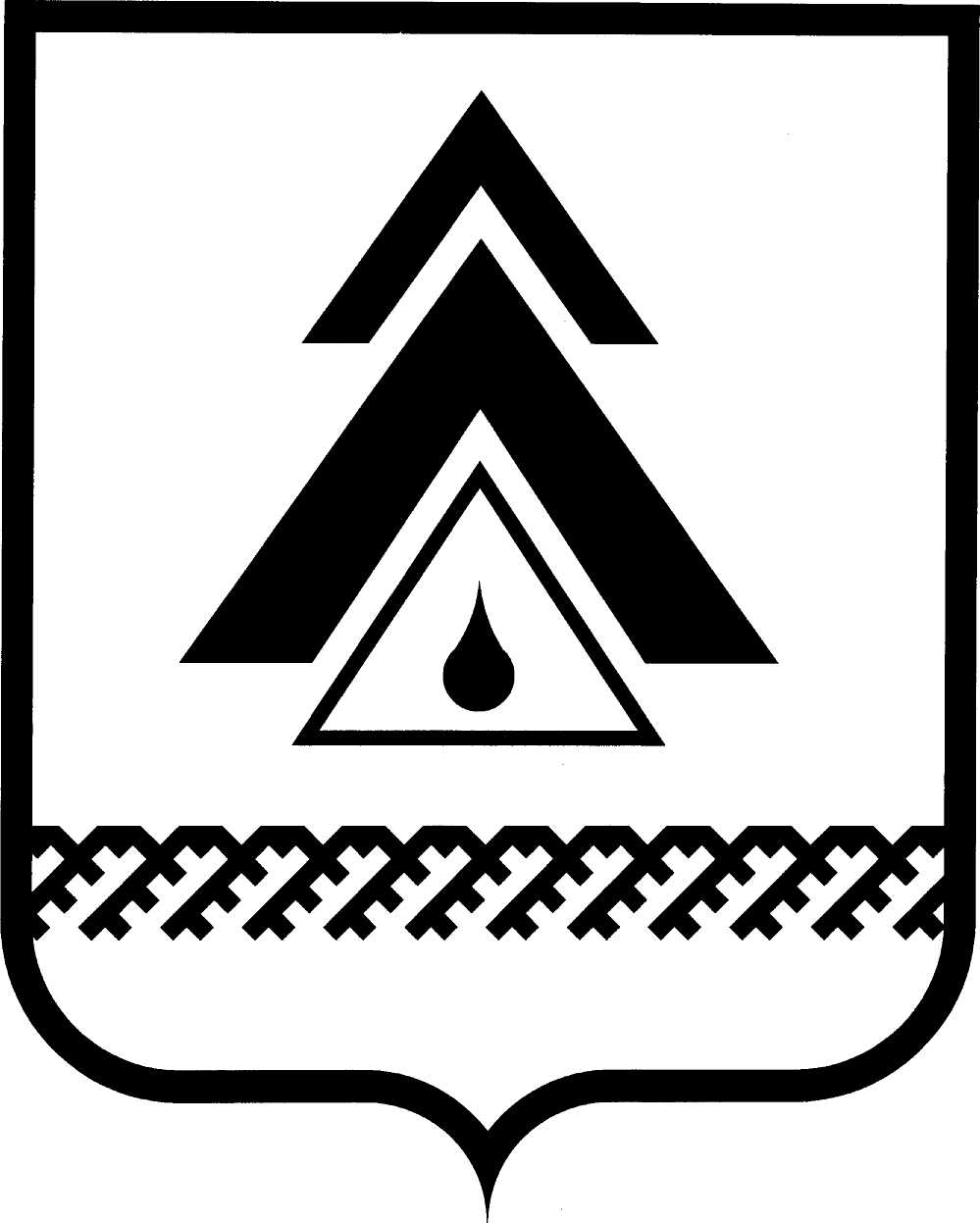 администрация Нижневартовского районаХанты-Мансийского автономного округа – ЮгрыПОСТАНОВЛЕНИЕО внесении изменений в приложение к постановлению администрации района от 13.05.2013 № 860 «Об утверждении тарифов на платные услуги, оказываемые муниципальным автономным учреждением комплексным молодежным центром «Перекресток»   В соответствии со статьей 17 Федерального закона от 06.10.2003 № 131-ФЗ «Об общих принципах организации местного самоуправления в Российской Федерации», решением Думы муниципального образования Нижневартовский район от 16.12.2005 № 65 «О Положении об установлении тарифов на услуги (товары, работы) муниципальных предприятий и учреждений»:1. Внести изменения в приложение к постановлению администрации района от 13.05.2013 № 860 «Об утверждении тарифов на платные услуги, оказываемые муниципальным автономным учреждением комплексный молодежный центр «Перекресток», дополнив его пунктами 5, 6, 6.1., 6.2. следующего содержания:«.».2. Пресс-службе администрации района (А.Н. Королёва) опубликовать постановление в районной газете «Новости Приобья».3. Постановление вступает в силу после его официального опубликования.4. Контроль за выполнением постановления возложить на заместителя главы администрации района по социальным вопросам О.В. Липунову. Исполняющий обязанности главы администрации района                                                       Т.А. Колокольцеваот 12.12.2013г. Нижневартовск№ 2631№ п/пНаименование услугиЕд. изм.Тарифруб.(без НДС)5.Игра в бильярд 1 час200,006.Игра в боулинг: 6.1.Для посетителей – граждан в возрасте до 18 лет 1 час200,006.2.Для посетителей – граждан в возрасте 18 лет и старше:с 10 до 18 часовс 18 до 24 часов1 час1 час270,00500,00